Application for Ph.D. Admission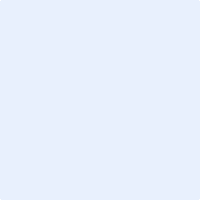 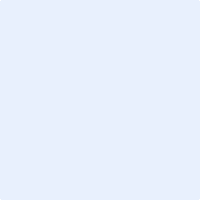 Application ID:	(To be filled by Office)PERSONAL DETAILSName:	       		                                          Gender: 			Father’s Name:                                              	Mother’s Name:                                                         Date of Birth:     Nationality: Category:   Cast Certificate Issuing State:                                                                           (If Applicable)Differently Abled: Yes  No: 	                             % of Disability:		CONTACT DETAILS(Permanent)Address: District:	  State:     PIN:                             Country:    	                                                         (Contact Address)Address: District:	  State:   PIN: Country: 	                                                 Mobile:                       Alternate number: (Candidate should provide their own Mobile number)	(Parent / Guardian / alternate Phone Number)                                                  Email id: (Admit card will be sent to this email id)	ACADEMIC DETAILSMaster’s DetailsSubject:  Year of Passing:                                                      Roll No:	University/Institute: 	       	 Total Marks/Grade:   Marks/Grade obtained: 	 Percentage/CGPI: 	 MPhil. Yes  No: 	   If yes then University/Institute:Year of Passing:         Roll No:	NET/ SET/GATE:        Year of obtaining Certificate: 	Whether working in any Institution/Organization/Government Sector/Private Sector on full-time basis:  Yes  No: 	IF Yes,Name of Institution:Address:Phone Number:Nature of Post held: Date of joining:			Total length of service as on date of application:Name and Address of employer:(Please submit Certificate of the Employer with this form if possible or definitely during admission time along with all other supporting Documents)DeclarationI, declare that all the above information is correct to the best of my knowledge. My candidature is liable to be cancelled by the college authority in case of any error input or manipulation of information committed by me at any stage. I promise that I shall abide by all the rules of the college to maintain discipline in the college and shall accept penal measure, if defaulter.Date:Place:																         Signature of the CandidateCertificate of the Employer(applicable in case of in-service candidates)Certified that Sri/Sm/Dr ________________________________________ has been workingon whole-time basis as __________________________________in/of _________________at ___________________________________________________ since _________________The institution has no objection if he/she carries out research work as an external candidate.     Date: 																		   Signature of the Head 								of the Institution with seal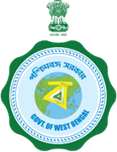 Government of West BengalDurgapur Government CollegeGovernment of West BengalDEPARTMENT OF CONSERVATION BIOLOGYGovernment of West BengalAffiliated to Kazi Nazrul University